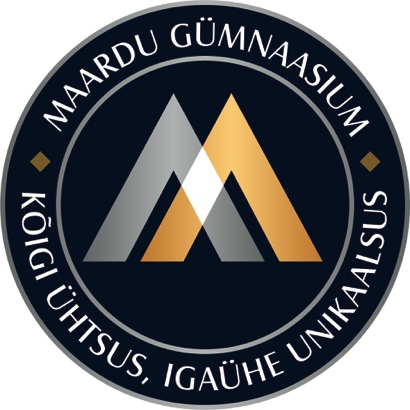 Maardu Gümnaasiumi direktorilekooli vastuvõtu avaldusAvaldaja andmed (данные заявителя):Palun minu laps  __________________________________________________ vastu võttaПрошу принять моего ребенка                                    (lapse ees- ja perekonnanimi)Maardu Gümnaasiumi __________ klassi    Lapse andmed (данные ребёнка):Lapse vanemate andmed (данные о родителях ребенка):Lisan järgmised dokumendid (представлены следующие документы): väljavõte õpilasraamatust (выписка из личного дела учащегося) isikliku dokumendi koopia (свидетельство о рождении, паспорт или ID-kaart);	 tervisekaart (карта здоровья); õpilaspileti pilt (фото для ученического билета) Avalduse esitamisel olen tutvunud (ознакомлен):Maardu Gümnaasiumi sisekorra eeskirjade ja hindamissüsteemiga(с Правилами внутреннего распорядка и системой оценивания Маардуской гимназии)Olen nõus lapse nime  avalikustamisega: kooli veebilehel, klassiblogides ja kooli  infotahvlitel.(согласен на открытую публикацию имени ребенка на школьной странице, блоге класса, инфостенде гимназии)Olen nõus lapse fotode avalikustamisega: kooli veebilehel, klassiblogides ja kooli  infotahvlitel.( согласен на размещение фотографий ребенка на школьной странице, блоге класса, инфостенде гимназии)Olen nõus, et  laps osaleb Maardu Gümnaasiumis toimuvates uuringutes( согласен на участие ребенка в социологических исследованиях, проводимых вгимназии). Kuupäev ____________________Allkiri 	_______________________		lapsevanema nimielukohttelefon, e-mailisikukood (личный код)sünnikoht (место рождения)kodakondsus (гражданство)kodune keel (домашний язык)elukoht (место жительства)B-võõrkeel (иностранный язык)kooli nimi, kus varem õppis (школа, где учился раньше)ema ees- ja perekonnanimi (имя, фамилия мамы)isa ees- ja perekonnanimi (имя, фамилия папы)telefon (телефон)telefon (телефон)Teised lapsed peres (другие дети в семье):Erisoovid (пожелания):